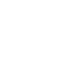 НОВООДЕСЬКА МІСЬКА РАДАМИКОЛАЇВСЬКОЇ ОБЛАСТІР І Ш Е Н Н ЯКеруючись  пунктом 34 частини 1 статті 26 Закону України "Про місцеве самоврядування в Україні", відповідно до ст.ст. 12, 122, 128, 201, 206  Земельного кодексу України, статей 13, 23 Закону України «Про оцінку земель», Постанови Кабінету Міністрів «Про проведення експертної грошової оцінки земельних ділянок», розглянувши клопотання ТОВ «НІК-АГРО ЮГ» про наміри на викуп земельної ділянки не сільськогосподарського призначення площею 3,13 га (кадастровий номер – 4824810000:15:000:0068) під основними, підсобними і допоміжними будівлями і спорудами підприємств іншої промисловості із земель комунальної власності що перебувають у користуванні ПАТ «НІКОНД» по вулиці Єланецьке шосе, 1 в межах Новоодеської міської ради та згоду на укладення договору про оплату авансового внеску в рахунок оплати ціни земельної ділянки, враховуючи рекомендації постійних комісій,  міська рада В И Р І Ш И Л А:1. Затвердити технічну документацію з нормативної грошової оцінки земельної ділянки, яка передбачена до надання у користування на умовах оренди ТОВ «НІК-АГРО ЮГ» для розміщення та експлуатації основних, підсобних і допоміжних будівель та споруд підприємств переробної, машинобудівної та іншої промисловості по вул. Єланецьке шосе, 1 Новоодеської міської ради Новоодеського району Миколаївської області, нормативна грошова оцінка 4 131 241,78 грн. 2. Провести експертну грошову оцінку земельної ділянки  площею 3,13  га  (кадастровий номер – 4824810000:15:000:0068) під основними, підсобними і допоміжними будівлями і спорудами підприємств іншої промисловості із земель комунальної власності по вулиці Єланецьке шосе, 1  в межах Новоодеської міської ради3. Доручити  виконавчому комітету Новоодеської міської ради:3.1. укласти договір з ТОВ  «НІК-АГРО ЮГ»  про оплату авансового внеску в рахунок оплати вартості земельної ділянки, в розмірі  20 %  від нормативно-грошової оцінки земельної ділянки;3.2. замовити розробку звіту про експертну грошову оцінку земельної ділянки в суб’єкта оціночної діяльності, що має відповідну ліцензію на виконання даного виду робіт;3.3. виготовлений звіт про експертну грошову оцінку земельної ділянки подати на розгляд чергової сесії міської ради для прийняття рішення щодо продажу земельної ділянки.4. Рішення Новоодеської міської ради від 16 липня 1921 року № 34 «Про  припинення права постійного користування земельною ділянкою ПАТ «НІКОНД» вважати таким, що втратило чинність.5. Контроль за виконанням цього рішення покласти на постійну комісію міської ради з питань аграрно-промислового розвитку та екології.Міський голова       				Олександр ПОЛЯКОВВід 17.09.2021 р. № 17м. Нова ОдесаХІІІ сесіявосьмого скликанняПро надання дозволу на проведення експертної грошової оцінки земельної ділянки по вул. Єланецьке шосе, 1 в м. Нова Одеса, для подальшого продажу у власність